Where to go for more information  	 Contact the school If you have any questions about the support your child is receiving, or about SEND more generally, please speak to your child’s class teacher or our SENCo, Mrs Angela May.   	 See our website The school’s SEN policy and Information Report set out more detailed information about the support available for children with SEN and disabilities. You can access this information on our school website: www.kirkstall-st-stephens.leeds.sch.uk   External links The government’s SEND Code of Practice and a related guide for parents have more information about the topics outlined in this leaflet: SEND Code of Practice: 0 to 25 years, GOV.UK – DfE https://www.gov.uk/government/uploads/system/uploads/attachment_ data/file/398815/SEND_Code_of_Practice_January_2015.pdf  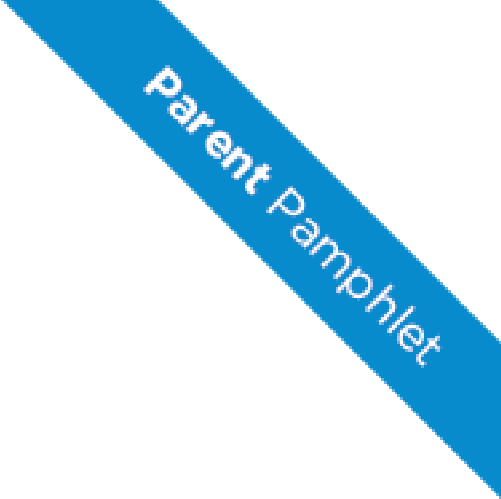 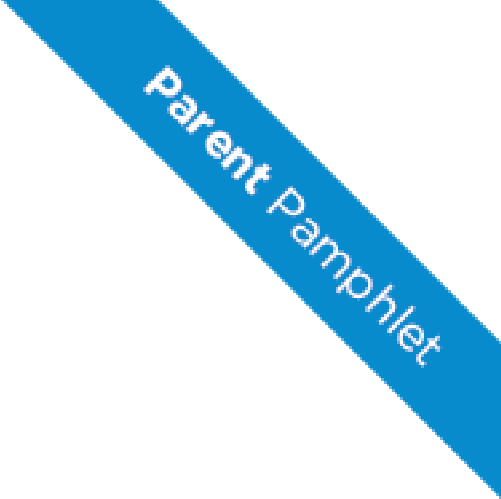 SEND: a guide for parents and carers, GOV.UK – DfE https://www.gov.uk/government/uploads/system/uploads/attachment_	 data/file/417435/Special_educational_needs_and_disabilites_guide_for_ parents_and_carers.pdf  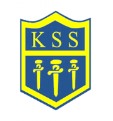 	Tel: 0113 3821960 	Email: angela.may@kirkstallss.net  	                                What is SEN? Some children find learning more challenging than others and may need extra support to achieve their full potential.  For example, they might have difficulty with: Expressing themselves Interacting with others Reading, writing and maths Following lessons Controlling their emotions Sensory or physical mobilityThese difficulties can be barriers to learning. At KSS we assess all children to identify their strengths and needs and how they can best be supported. Children who need extra help with their learning may receive additional support under one of the following categories: SEN supportAn EHC plan What is SEN support? SEN support describes the additional help that assists children to access the curriculum.  This might include: Extra help in the classroom Small group or one-to-one learning  Support from specialists such as speech and language therapists We will always work with parents when agreeing what support to provide and what it is expected to achieve. What are EHC plans? If your child has more complex needs, he or she might be assessed for an Education, Health and Care plan. An EHC plan is a legal document which describes a child or young person’s special educational needs, the support they need, and the outcomes they would like to achieve. An EHC plan can only be issued after a child or young person has gone through the process of an Education, Health and Care needs assessment.  FAQs 	 How will the school decide what type of support my child receives? Every child’s needs are different, and may change over time.  We carefully assess each child’s needs to identify which support suits him/her best. We also speak to the pupil and their parents/carers about their needs and possible provision. We regularly review the support every child receives to see what is working and what isn’t, and incorporate your views on this too.  How do I know if my child needs SEN support? If your child is not making expected progress for his/her year group, he/she may need SEN support. However, low attainment is not an indicator of SEN. We will always discuss your child’s needs with you before placing him/her on SEN support. What if I think my child needs further support? Please speak to your child’s class teacher or the SENCo, Mrs Angela May. ` 	SEND 	 support at     	 	Kirkstall St Stephen’s Primary 	 	School We use the ‘wave’ system to describe the type of support each child is receiving: 